Asynchronous Learning for SK-Grade 1 French ImmersionWeek of November 30, 2020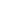 Les chiffres/les numérosLearning Goal:  I can read, listen to, write and understand numbers from 1 -10. I can make personal connections.Learning Goal:  I can read, listen to, write and understand numbers from 1 -10. I can make personal connections.Instructions: Complete the activities suggested below to explore numbers from 1-10.Instructions: Complete the activities suggested below to explore numbers from 1-10.Discover the numbers from 1-10 by watching the video series from Idéllo: Compter avec les oeufs. In each of the videos, the eggs do different activities. Can you name the activities from each episode? Can you draw/represent the activity that you see/hear?Select different objects or loose parts around you and group them into small piles using the numbers from 1-10. Name and label the object and the number that corresponds to it. How might you arrange your numbers and objects? Can you arrange them from smallest to largest, then from largest to smallest? Montre moi le numéro!Represent these numbers in different ways using objects around you or use the grid to break down the number in different waysExemple:Montre moi cinq (5) Montre moi trois (3)Montre moi neuf (9)Montre moi six (6)Montre moi huit (8)Practice writing the numbers using the Idello video: L'écriture des nombresVisit the TDSB Virtual Library.  Practice reading along with the book Chiffres 1 à 10, by listening to the numbers and repeating them. Click on the Ebookids icon for other discovery books on numbers of your choice. 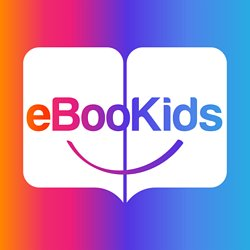 Which numbers do you recognize? How might you use these numbers in your everyday life? Create your own numbers book using words and illustrations. Read the book to a member of your family to teach them the numbers in French. 